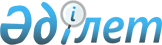 Об утверждении Правил проведения раздельных сходов местного сообщества и количественного состава представителей жителей сел для участия в сходе местного сообщества Акшиганакского сельского округа Джангельдинского района Костанайской области
					
			Утративший силу
			
			
		
					Решение маслихата Джангельдинского района Костанайской области от 28 февраля 2014 года № 147. Зарегистрировано Департаментом юстиции Костанайской области 10 апреля 2014 года № 4580. Утратило силу решением маслихата Джангельдинского района Костанайской области от 31 мая 2022 года № 110
      Сноска. Утратило силу решением маслихата Джангельдинского района Костанайской области от 31.05.2022 № 110 (вводится в действие по истечении десяти календарных дней после дня его первого официального опубликования).
      Сноска. В заголовке и по всему тексту на русском языке слова "Акшыганакского", "Акшыганак", "Акшыганакский" заменены словами "Акшиганакского", "Акшиганак", "Акшиганакский", текст на государственном языке не изменяется решением маслихата Джангельдинского района Костанайской области от 20.10.2017 № 126 (вводится в действие по истечении десяти календарных дней после дня его первого официального опубликования).
      В соответствии с пунктом 6 статьи 39-3 Закона Республики Казахстан от 23 января 2001 года "О местном государственном управлении и самоуправлении в Республике Казахстан", постановлением Правительства Республики Казахстан от 18 октября 2013 года № 1106 "Об утверждении Типовых правил проведения раздельных сходов местного сообщества" маслихат Джангельдинского района РЕШИЛ:
      1. Утвердить прилагаемые Правила проведения раздельных сходов местного сообщества Акшиганакского сельского округа Джангельдинского района Костанайской области.
      2. Утвердить количественный состав представителей жителей сел Акшиганакского сельского округа Джангельдинского района Костанайской области для участия в сходе местного сообщества согласно приложению к настоящему решению.
      3. Настоящее решение вводится в действие по истечении десяти календарных дней после дня его первого официального опубликования.
      СОГЛАСОВАНО
      Аким Акшиганакского сельского
      округа Джангельдинского
      района
      ___________ Б. Торбаев Количественный состав представителей жителей сел Акшиганакского сельского округа Джангельдинского района Костанайской области для участия в сходе местного сообщества Правила проведения раздельных сходов местного сообщества Акшиганакского сельского округа Джангельдинского района Костанайской области 1. Общее положение
      1. Настоящие правила проведения раздельных сходов местного сообщества разработаны в соответствии с пунктом 6 статьи 39-3 Закона Республики Казахстан от 23 января 2001 года "О местном государственном управлении и самоуправлении в Республике Казахстан", постановлением Правительства Республики Казахстан от 18 октября 2013 года № 1106 "Об утверждении Типовых правил проведения раздельных сходов местного сообщества" и определяют порядок проведения раздельных сходов местного сообщества жителей сел Акшиганакского сельского округа Джангельдинского района Костанайской области (далее – Акшиганакский сельский округ).
      Сноска. Пункт 1 изложен в новой редакции на казахском языке, текст на русском языке не изменяется решением маслихата Джангельдинского района Костанайской области от 20.04.2017 № 89 (вводится в действие по истечении десяти календарных дней после дня его первого официального опубликования).


      2. Раздельный сход местного сообщества жителей сел (далее – раздельный сход) на территории Акшиганакского сельского округа созывается и проводится с целью избрания представителей для участия в сходе местного сообщества. 2. Порядок проведения раздельных сходов
      3. Раздельный сход созывается акимом Акшиганакского сельского округа.
      Проведение раздельных сходов допускается при наличии положительного решения акима Джангельдинского района на проведение схода местного сообщества.
      4. О времени, месте созыва раздельных сходов и обсуждаемых вопросах население местного сообщества оповещается не позднее, чем за десять календарных дней до дня его проведения через средства массовой информации или иными способами.
      5. Проведение раздельного схода в пределах сел Акшиганакского сельского округа организуется акимом Акшиганакского сельского округа.
      6. Перед открытием раздельного схода проводится регистрация присутствующих жителей сел Акшиганакского сельского округа, имеющих право в нем участвовать.
      7. Раздельный сход открывается акимом Акшиганакского сельского округа или уполномоченным им лицом.
      Председателем раздельного схода является аким Акшиганакского сельского округа или уполномоченное им лицо.
      Для оформления протокола раздельного схода открытым голосованием избирается секретарь.
      8. Кандидатуры представителей жителей сел Акшиганакского сельского округа для участия в сходе местного сообщества выдвигаются участниками раздельного схода в соответствии с количественным составом утвержденным Джангельдинским районным маслихатом.
      Количество представителей жителей сел для участия в сходе местного сообщества определяется на основе принципа равного представительства.
      Сноска. Пункт 8 - в редакции решения маслихата Джангельдинского района Костанайской области от 20.04.2017 № 89 (вводится в действие по истечении десяти календарных дней после дня его первого официального опубликования).


      9. Голосование проводится открытым способом, персонально по каждой кандидатуре. Избранными считаются кандидаты, набравшие наибольшие голоса участников раздельного схода.
      10. На раздельном сходе ведется протокол, который подписывается председателем и секретарем и передается в аппарат акима Акшиганакского сельского округа.
					© 2012. РГП на ПХВ «Институт законодательства и правовой информации Республики Казахстан» Министерства юстиции Республики Казахстан
				
      Председатель внеочередной сессии

      Джангельдинского районного

      маслихата

Ж. Нұрмұханбетұлы

      Секретарь Джангельдинского

      районного маслихата

С. Нургазин
Приложение к решению
маслихата от 28 февраля
2014 года №147
№
Наименование населенного пункта
Количество представителей жителей сел Акшиганакского сельского округа Джангельдинского района Костанайской области
1
Село Акшиганак Акшиганакского сельского округа Джангельдинского района Костанайской области
12
2
Село Туйемойнак Акшиганакского сельского округа Джангельдинского района Костанайской области
2Утвержден решением
маслихата от 28 февраля
2014 года № 147